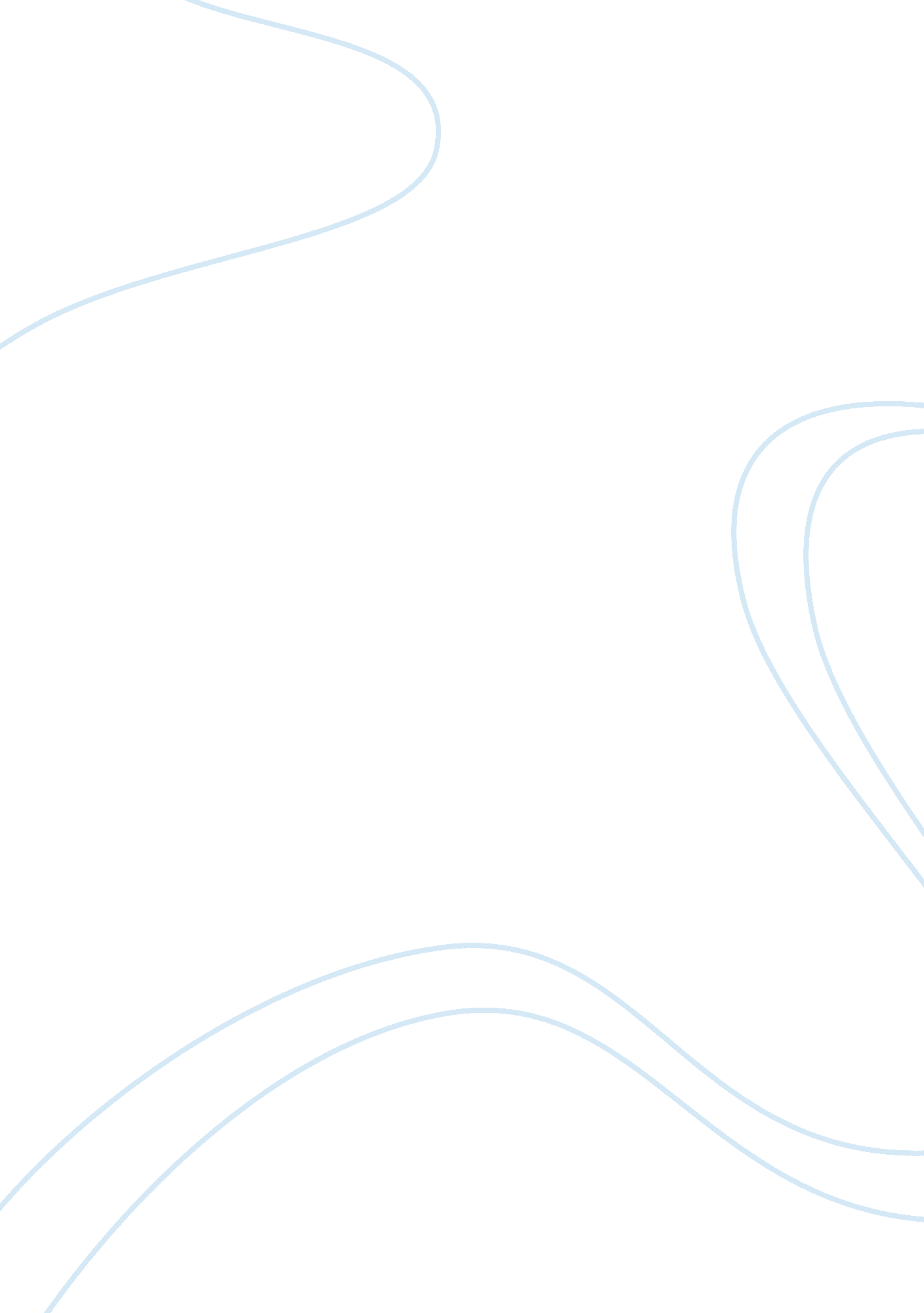 The york play of the crucifixion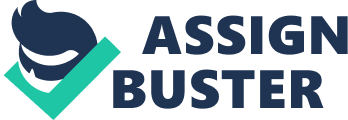 year1425" Mystery Play"-written during the climax of the mystery cycle 
-a sequence of the passion and suffering of Christ 
-happened in York and Chester in 
-ended when Elizabeth took over because they were identified as part of the Catholic Church 
-last mystery play performed in 1569plot-focus on the soldiers side of things 
-makes clear they are not monsters, which makes it even more scary" Realism" an element of realism because it shows how innocent the soldiers must've beenSoldier's speak:-imperfect rhyming, but rhyming with each other wihout pause 
-very short lines, never more than three in a row 
-rhyme scheme and verse-in 12 line stanza 
-8 stressed in first 8 lines 
-6 stresses in last 4 lines 
-jesus get's two whole stanza's entirely for speech ONTHE YORK PLAY OF THE CRUCIFIXION SPECIFICALLY FOR YOUFOR ONLY$13. 90/PAGEOrder Now 